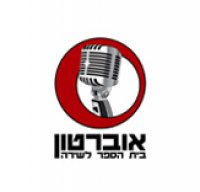 2014לכל המעוניין הנדון-עינת הולנדרעינת מלמדת באוברטון מזה 4 שנים, קורס לכתיבת פזמונים.הקורס נועד לזמרים ולמלחינים שרוצים  לכתוב שירים מקוריים.עינת בשיטתה המיוחדת, מצליחה לפתוח באנשים דרכי חשיבה אמנותיות חדשות, להסיר עכבות ולפתח יצירתיות חבויה. חלק ניכר מן התלמידים שעברו תחת שרביטה, ממשיכים וכותבים היום, ומוציאים סינגלים מפיקים הופעות של חומר מקורי ואף כותבים לאחרים.מעבר לכך זכיתי להכיר אשה נעימת הליכות יצירתית מעניינת ואינטיליגנטית.בברכהיוסי סידימנכ"ל אוברטון ביהס לשירה בע״מ.